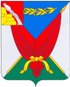 АДМИНИСТРАЦИЯВЕРХНЕМАМОНСКОГО   МУНИЦИПАЛЬНОГО   РАЙОНАВОРОНЕЖСКОЙ ОБЛАСТИРАСПОРЯЖЕНИЕот  03 июня 2021г.                                                                                       №  155-рОб отмене распоряжения администрации Верхнемамонскогомуниципального районаВоронежской области№129-р от 29.04.2021г.«Об опубликовании извещения» В соответствии с Федеральным законом от 06.10.2003 №131-ФЗ «Об общих принципах организации местного самоуправления в Российской Федерации», Уставом Верхнемамонского муниципального района Воронежской области,1. В связи с допущенной технической ошибкой отменить распоряжение администрации Верхнемамонского муниципального района Воронежской области  №129-р от 29.04.2021г. «Об опубликовании извещения».          2. Контроль за исполнением настоящего распоряжения возложить на первого заместителя главы администрации муниципального района Фалеву Е.И. Глава Верхнемамонскогомуниципального района                                                                 Н.И. Быков